CsCl Gradient Phage PreparationRequired Chemicals & ReagentsNutrient Broth Soft Agar (recipe per 100 mL)0.8 g Nutrient Broth	0.5 g NaCl0.65 g Agar100 mL dH2OChloroformPhage dilution buffer 10 mM Tris, pH 7.610 mM MgCl21.6 g/cm3 Cesium chloride1.01 g added directly to 1 mL phage dilution buffer 1.4 g/cm3 Cesium chloride0.61 g added directly to 1 mL phage dilution buffer25% Sucrose (w/w)Recommended Equipment and PlasticwareShaking incubatorFloor centrifuge F14-14x50CY Rotor with 30 mL tube adaptersErlenmeyer flasks (125 mL+ depending on scale of prep)30 mL Oakridge centrifuge tubes (Thermo catalog # 3119-0030)UltracentrifugeAH-650 Rotor with carriers1 mL Syringe w/ 20 G x 1 ½ NeedleSorvall Thinwall tube – 5 mL (Thermo catalog # 03127)Dialysis TubingClosures, 50 mm (Spectrum Labs catalog # 142150)Day oneDip a toothpick into the desired liquid phage stock and stab an LB/agar plate.  To 3 mL of soft agar overlay kept at 42 °C, add 3 drops of the required plating bacteria.  Pour the soft agar over the plate and swirl.  Allow the soft agar to solidify and incubate overnight at the desired temperature.Day twoAdd 30 mL LB to a 125 mL Erlenmeyer flask.Inoculate the flask with 300 μL of cells from an overnight culture (the volume may vary based on cell type).Pick a plaque from the plate made on day one and add it to the flask with cells.Incubate at 37 °C while shaking at 200 RPM for 6 hours or until clear.Add ~3 mL of chloroform and continue to incubate for 5 minutes.Remove the flask from the incubator and carefully pour the supernatant into a 30 mL Oakridge centrifuge tube.  Avoid the chloroform; leave extra supernatant as necessary to keep from adding the chloroform to the tube.Centrifuge at 8,000 x g (~7,000 RPM in F14-14x50cy rotor) for 10 minutes at 4 °C.Transfer the supernatant to a fresh 30 mL centrifuge tube.Centrifuge at 26,000 x g (~12,500 RPM in F14-14x50cy rotor) for 90 minutes at 4 °C.Pour off the supernatant into a waste container.Add 1.5 mL phage dilution buffer (10 mM Tris, pH 7.6, 10 mM MgCl2) to the tube.Nutate the pellet with buffer overnight at 4 °C.Day threeCentrifuge the tube with the re-suspended pellet at 8,000 xg (~7,000 RPM in F14-14x50cy rotor) for 10 minutes at 4 °C.Transfer the supernatant to a microcentrifuge tube (or a screw-cap glass vial containing 400 μL of chloroform if the prep is stopped before CsCl gradient. Store the new phage stock at 4 °C).For each sample, slowly add the following to a Sorvall 5 mL ultracentrifuge tube in the order given:1 mL of 1.6 g/cm3 CsCl1 mL of 1.4 g/cm3 CsCl1 mL of 25% SucroseUp to 1.5 mL of phage (from Day three, step 2)Note:  Lightly grease the threads of the adapters for the AH-650 rotor and balance the samples using the number pairs of the adapters: 1 & 4, 2 & 5, 3 & 6. Balance each pair to within 100 mg of each other.Centrifuge in an ultracentrifuge at 30,000 RPM (AH-650 rotor) for 3 hours at 18 °C.After centrifugation you should see a whitish upper band and an opalescent blue lower band (see figure 1). Using a 1 mL syringe and 20 G needle, pierce the wall of the tube just below the lower band with the beveled side of the needle facing up.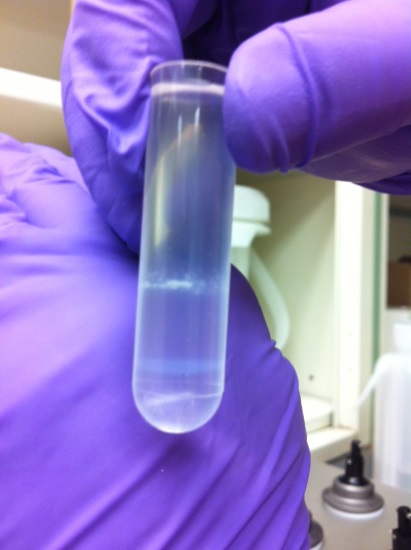 Figure 1: CsCl bandsWithdraw contents of the band until the band is no longer visible (up to 1 mL) and dispense into a 1.5 mL microcentrifuge tube.In a beaker, prepare 2 L of phage dilution buffer to be used for dialysis. Using prepared dialysis tubing, cut a length that is sufficient for the volume of sample. Wear gloves.Rinse tubing with dH2O, and attach a 50 mm closure to the bottom of the tubing.Add the sample (from day 3, step 6) to the dialysis tubing, and seal the top with a second closure with string attached to it (for retrieving the sample later).Submerge the sample/tubing in the buffer, and secure the sample to the beaker using the string and tape.Add a magnetic stir bar, and stir gently overnight at 4 °C.Day FourRemove the tubing/sample from the buffer, open the top closure while holding the tubing, and pipette (or carefully pour) the sample into a screw-cap glass tube containing 200 μL of chloroform.Titer the phage. Store at 4 °C.